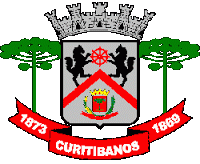 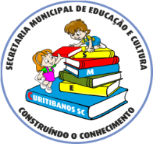 Prefeitura Municipal de CuritibanosSECRETARIA MUNICIPAL DE EDUCAÇÃO E CULTURACURITIBANOS - SCClassificados 4º FESTIVAL DE CONTAÇÃO DE HISTÓRIAConforme Edital 02/2022Segue abaixo a lista dos candidatos inscritos da 3°e 4°categoria:3ª CATEGORIA – 12 a 14 ANOSDia: 10/06/2022 Horário: 14h 4ª CATEGORIA –15 ANOS ATÉ ESTUDANTES DE ENSINO MÉDIODia: 08/06/2022 Horário: 19h       CANDIDATO              HISTÓRIABianca Emanuelle Gomes da Silva Mula sem cabeça Brenda Varela de Souza João e Maria  Isabela Turatto Becker O caso do Espelho Isabela Aparecida Verones Alice no País das Maravilhas Isabela Victória da Silva A Bela e a Fera Isabela Alberton A corujinha Silenciosa Bruno Andolfato Maciel Pinóquio Tiago Miguel França Era uma vez três velhinhas Caíque Rafael Bastos de Almeida O gato e o passarinho no chapéu Gabriel Alves de Souza Os três porquinhos Gustavo Furtado de Oliveira O menino maluquinho Stephannye Stumpf de Souza João Grilo CANDIDATOHISTÓRIAAna Clara Lopes FerreiraA menina e o medo da meninaKélli Cristini Biolchi CavalheiroO sanduiche da MaricotaMelissa do Prado MoraesO segredo das galinhasMarcos Vinicius CarvalhoJoão BoboVinicius de Freitas NogueiraConto: O caso do EspelhoRolze Mary BarretoVidas SecasNaiara Bonassi da CostaO patinho perdidoAbraham Moises Idrogo TalaveraO rei bigodeira e sua banheira 